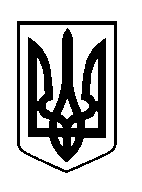 ШОСТКИНСЬКА РАЙОННА РАДАСЬОМЕ СКЛИКАННЯДВАДЦЯТЬ ДРУГА СЕСІЯР І Ш Е Н Н Ям.ШосткаРозглянувши пропозицію Шосткинської районної державної адміністрації, з метою поліпшення житлових умов жителів сільської місцевості Шосткинського району, керуючись пунктом 16 частини першої статті 43 Закону України «Про місцеве самоврядування в Україні», районна рада вирішила:Унести зміни до Районної цільової програми підтримки індивідуального житлового будівництва «Власний дім» на 2017-2018 роки, затвердженої рішенням Шосткинської районної ради від 31.05.2017 (далі – Програма):1. Абзац 3 підрозділу 4.1 розділу 4 Програми викласти у такій редакції:«Кредити за Програмою надаються індивідуальним сільським забудовникам для фінансування спорудження (будівництва), добудови (завершення будівництва), реконструкції, капітального ремонту, підключення до інженерних мереж житлових будинків у сільській місцевості з надвірними підсобними приміщеннями, інженерними мережами або без таких; спорудження (будівництво), добудова (завершення будівництва), реконструкція, капітальний ремонт інженерних мереж з метою підключення до них житлового будинку у сільській місцевості; придбання житлових будинків (у тому числі незавершених будівництвом) у сільській місцевості з надвірними підсобними приміщеннями або без таких, з інженерними мережами або без таких.»2. Унести зміни до Правил надання та повернення довгострокових кредитів по Районній цільовій програмі підтримки індивідуального житлового будівництва «Власний дім» на 2017-2018 роки, що є Додатком 2 до Програми, згідно з додатком.Голова                                                                                                    В.О.Долиняк